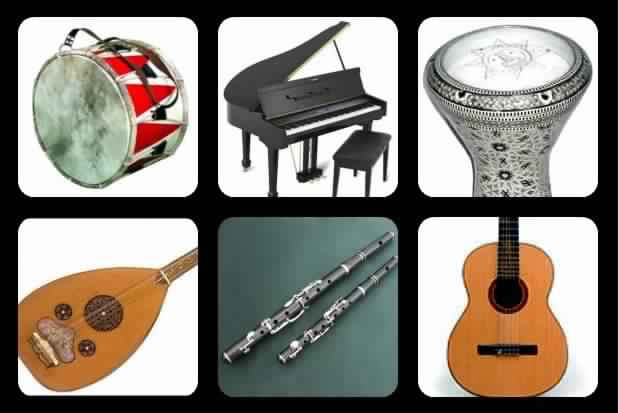 الطبلالدفالبنديرالطارالمثلث النحاسيالنايالمزمارالساكسسفونالبوقالمزودالقنارالكمانالعودالقانون